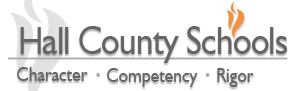 Invitation to Bid ITB# 19-014Salvage TechnologyQuestions and Answers Vendor Question:Will the equipment be in one central location?  HCSD Response:Yes, as stated in the ITB documents all items are at the district’s ISC. Vendor Question:Will the vendor need to palletize the equipment on site or is already packaged?HCSD Response:Yes, as stated in the ITB documents equipment is already on pallets, but you are more than welcome to re-palletize everything and use the pallets we have.Vendor Question:If the devices are package how they packaged?HCSD Response:See vendor question number 2. Vendor Question:Can you send sample service tags for the laptops and PCs?   HCSD Response:DQDFCT1, HY3V082, 90Y9391, D0THPM1, 2C5NGQ1 Vendor Question:Do any of the devices have etching or engraving on them?   HCSD Response:No etching, just asset tags/stickers on devices.Vendor Question:Do the laptops come with ac adaptors?   HCSD Response:NoVendor Question:Will these devices be free of any BOIS Passwords?   HCSD Response:YesVendor Question:Do the laptops (all models) have a/c adapters to accompany each unit? If not are they still in the carts?   HCSD Response:Neither the laptops nor carts have a/c adapters. Vendor Question:Motorola Xoom Android tablets: Where they in cases, screen protectors? Are they in good cosmetic condition? Are they etched, or do they have asset tags? HCSD Response:Most were in cases but have since been taken out. Not etched, just have asset tags.Vendor Question:What size are the desktop models i.e., are they small form factor, desktops,  or towers? Also are they all in functional condition, or is there any portion missing components? If you have a list of dell service tags I could look each unit up specifically.   HCSD Response:Desktops, cannot specify on functional condition as they may vary, see question 4 for examples of service tags.Vendor Question:For the iPods, Mac Mini and any other Mac equipment can I get the serial numbers?   HCSD Response:Due to equipment already being palletized serial numbers for these items are not available.  Vendor Question:For Dell Monitors (all models) I need the model or part number. Example p1917s?   HCSD Response:Due to equipment already being palletized the only information available is what was provided in the bid form. Vendor Question:How many pallets will there be total to the best of your knowledge?   HCSD Response:32Vendor Question:I see a few on the list, but you mentioned laptop and tablet carts and racks, how many of these will there be in total to the best of your knowledge? HCSD Response:Quantities for available items can be found in the bid form. Vendor Question:You mention a portion of these devices will be missing internal components.  Could you give me your best estimation as to how much of the equipment would not be complete?HCSD Response:The districts best estimate is that 60% of the desktop computers will boot and operate with no physical damage to the device. 50% of laptops will boot and operate with no physical damage to the device and screen. 20% of tablets/netbooks will boot and operate. 65% of displays will be functional with no detrimental screen damage. 80% of networking gear will be in operable condition. 40% of all peripherals will be operable.Vendor Question:Does the facility this lot is being stored in have a loading dock? HCSD Response:YesVendor Question:What is your best estimate range of how long the units had been in storage at the schools when you picked them up in October of 1018? HCSD Response:The vast majority of the equipment has been in school storage for no more than 3 years. Vendor Question:Will any devices that have an ID lock, such as Apple, will the passwords be provided?HCSD Response:Due to the equipment already being palletized the status of potentially locked devices is not known. 